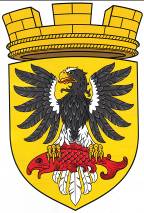 МУНИЦИПАЛЬНОЕ ОБРАЗОВАНИЕ«ЕЛИЗОВСКОЕ ГОРОДСКОЕ ПОСЕЛЕНИЕ»СОБРАНИЕ ДЕПУТАТОВ ЕЛИЗОВСКОГО ГОРОДСКОГО ПОСЕЛЕНИЯТРЕТИЙ СОЗЫВ, ДВАДЦАТЬ ЧЕТВЕРТАЯ СЕССИЯР Е Ш Е Н И Е № 387г. Елизово                                                                                        28 июня 2018 годаО коллективном обращении жителей многоквартирного дома, проживающих по адресу: г. Елизово, ул. Северная, 22, по вопросу капитального ремонта аварийной крыши	Руководствуясь Федеральным законом от «Об общих принципах организации местного самоуправления в Российской Федерации», Федеральным законом от 21.12.2001 № 178-ФЗ «О приватизации государственного и муниципального имущества», Уставом Елизовского городского поселения,  Собрание депутатов Елизовского городского поселенияРЕШИЛО:  	1. Коллективное обращении жителей многоквартирного дома,   проживающих по адресу: г.Елизово, ул.Северная, 22, по вопросу капитального ремонта аварийной крыши – принять к сведению.	2. Направить коллективное обращении жителей многоквартирного дома, проживающих по адресу: г.Елизово, ул.Северная, 22, по вопросу капитального ремонта аварийной крыши, в администрацию Елизовского городского поселения.	3. Рекомендовать главе администрации Елизовского городского поселения в пределах своих полномочий рассмотреть данное обращение и при необходимости изыскать возможность для включения аварийной крыши многоквартирного дома, расположенного по адресу: г. Елизово, ул.Северная, 22 в краткосрочный план капитального ремонта.	Глава Елизовского городского поселения –	председатель Собрания депутатов 	Елизовского городского поселения		   		Е.И. Рябцева